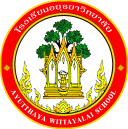 กิจกรรมโรงเรียนอยุธยาวิทยาลัย ปีการศึกษา 2562ชื่อกิจกรรม : กิจกรรมปัจฉิมนิเทศ ม.3 และ ม.6ความสอดคล้องกับยุทธศาสตร์ กลยุทธ์ และนโยบาย :ยุทธศาสตร์ชาติ 20 ปี (พ.ศ.2560-2579) ด้านที่ 3	ยุทธศาสตร์กระทรวงศึกษาธิการ ฉบับที่ 12 ปีการศึกษา 2560-2564  ข้อที่ 3	กลยุทธ์ของ สพฐ. ข้อที่ 2	ยุทธศาสตร์ สพม. เขต 3  ข้อที่ 2 และ 5เกณฑ์คุณภาพโรงเรียนมาตรฐานสากล ข้อที่ 1 	มาตรฐานการประกันคุณภาพภายใน  มาตรฐานที่ 1  กลยุทธ์ของโรงเรียนอยุธยาวิทยาลัย ปีการศึกษา 2562-2564 ข้อที่ 2	    โครงการหลักของโรงเรียน โครงการที่ 2 ตัวชี้วัดที่ 2.3ลักษณะกิจกรรม :  กิจกรรมต่อเนื่อง   กิจกรรมใหม่	ชื่อผู้รับผิดชอบกิจกรรม : นายสุวพัฒน์  สงวนงามกลุ่มบริหารงานที่รับผิดชอบ : กลุ่มบริหารงานบุคคลและกิจการนักเรียน1.  หลักการและเหตุผล  	เพื่อให้นักเรียนที่จะจบการศึกษาในชั้นมัธยมศึกษาปีที่ 3 และ 6  เกิดความรัก  ความผูกพัน  กับโรงเรียน  ครู  เพื่อน  รุ่นน้อง  นอกจากนี้ยังชี้แนะแนวทางการใช้ชีวิต  เสริมสร้างทักษะชีวิตในอนาคตให้กับนักเรียนและกิจกรรมนี้ยังส่งเสริมเรื่องความกตัญญูของนักเรียนที่มีต่อโรงเรียนและครู  ซึ่งเมื่อนักเรียนเรียนจบไปแล้วและประสบความสำเร็จในการงาน  ก็จะกลับมาช่วยส่งเสริมสนับสนุนกิจกรรมต่างๆ ของโรงเรียน2. วัตถุประสงค์  1. เพื่อพัฒนานักเรียนให้มีคุณลักษณะอันพึงประสงค์บ่งบอกอัตลักษณ์ผู้เรียนตามเกณฑ์3.  ตัวชี้วัดความสำเร็จ2.3 นักเรียนร้อยละ 90 มีคุณลักษณะอันพึงประสงค์บ่งบอกอัตลักษณ์ผู้เรียนตามเกณฑ์4. เป้าหมาย/ ผลผลิต 	4.1  เชิงปริมาณ  	นักเรียนชั้นมัธยมศึกษาปีที่ 3 และมัธยมศึกษาปีที่ 6 โรงเรียนอยุธยาวิทยาลัย จำนวน 1,455 คน ได้รับการพัฒนามีคุณลักษณะอันพึงประสงค์บ่งบอกอัตลักษณ์ผู้เรียนตามเกณฑ์	4.2  เชิงคุณภาพ  1. นักเรียนร้อยละ 90 มีคุณลักษณะอันพึงประสงค์บ่งบอกอัตลักษณ์ผู้เรียนตามเกณฑ์5. สถานที่ดำเนินการ		โรงเรียนอยุธยาวิทยาลัย6. ระยะเวลาดำเนินงาน	16 พฤษภาคม 2562 – 31 มีนาคม 25637. ขั้นตอนการดำเนินกิจกรรม8. งบประมาณดำเนินการ      รวมทั้งสิ้น......... 7,100..........บาท    โดยแบ่งเป็น	   งบอุดหนุนรายหัว				จำนวน......7,100.........บาท		  งบพัฒนาผู้เรียน				จำนวน..........................บาท		   เงิน บ.ก.ศ.					จำนวน...........................บาท		   งบประมาณอื่น โปรดระบุ            		จำนวน...........................บาท9. การติดตามและประเมินผล10.  ผลที่คาดว่าจะได้รับนักเรียนโรงเรียนอยุธยาวิทยาลัยมีคุณลักษณะอันพึงประสงค์ประมาณการงบประมาณที่ใช้ชื่อกิจกรรม  กิจกรรมปัจฉิมนิเทศ ม.3 และ ม.6กลุ่มงานบริหารบุคคลและกิจการนักเรียนที่ขั้นตอนการดำเนินกิจกรรมงบประมาณงบประมาณงบประมาณงบประมาณงบประมาณระยะเวลาดำเนินการชื่อผู้รับผิดชอบชื่อผู้รับผิดชอบที่ขั้นตอนการดำเนินกิจกรรมอุดหนุน     รายหัว(บาท)พัฒนาผู้เรียน(บาท)บ.ก.ศ.(บาท)อื่นๆ ระบุ  (บาท)รวม(บาท)ระยะเวลาดำเนินการชื่อผู้รับผิดชอบชื่อผู้รับผิดชอบ1.Plan (วางแผน)Plan (วางแผน)Plan (วางแผน)Plan (วางแผน)Plan (วางแผน)Plan (วางแผน)Plan (วางแผน)Plan (วางแผน)Plan (วางแผน)1.ประชุมผู้เกี่ยวข้องวางแผนการดำเนินงาน-----16 พ.ค.62นายสุวพัฒน์  สงวนงามนายสุวพัฒน์  สงวนงาม2.Do (ปฏิบัติตามแผน)Do (ปฏิบัติตามแผน)Do (ปฏิบัติตามแผน)Do (ปฏิบัติตามแผน)Do (ปฏิบัติตามแผน)Do (ปฏิบัติตามแผน)Do (ปฏิบัติตามแผน)Do (ปฏิบัติตามแผน)Do (ปฏิบัติตามแผน)2.จัดกิจกรรมปัจฉิมนิเทศ ม.3 และ ม.67,100---7,1001-28 ก.พ. 63นายสุวพัฒน์  สงวนงามนายสุวพัฒน์  สงวนงาม3.Check (ตรวจสอบการปฏิบัติตามแผน)Check (ตรวจสอบการปฏิบัติตามแผน)Check (ตรวจสอบการปฏิบัติตามแผน)Check (ตรวจสอบการปฏิบัติตามแผน)Check (ตรวจสอบการปฏิบัติตามแผน)Check (ตรวจสอบการปฏิบัติตามแผน)Check (ตรวจสอบการปฏิบัติตามแผน)Check (ตรวจสอบการปฏิบัติตามแผน)Check (ตรวจสอบการปฏิบัติตามแผน)3.ตรวจสอบการปฏิบัติกิจกรรมตามแผนปฏิบัติงาน-----1-15 มี.ค.63นายสุวพัฒน์  สงวนงามนายสุวพัฒน์  สงวนงาม4.Act (ปรับปรุงแก้ไข)Act (ปรับปรุงแก้ไข)Act (ปรับปรุงแก้ไข)Act (ปรับปรุงแก้ไข)Act (ปรับปรุงแก้ไข)Act (ปรับปรุงแก้ไข)Act (ปรับปรุงแก้ไข)Act (ปรับปรุงแก้ไข)Act (ปรับปรุงแก้ไข)4.ปรับปรุงแก้ไขข้อมูล-----15-31 มี.ค.63นายสุวพัฒน์  สงวนงามนายสุวพัฒน์  สงวนงาม5.สรุปกิจกรรมและรายงานผลสรุปกิจกรรมและรายงานผลสรุปกิจกรรมและรายงานผลสรุปกิจกรรมและรายงานผลสรุปกิจกรรมและรายงานผลสรุปกิจกรรมและรายงานผลสรุปกิจกรรมและรายงานผลสรุปกิจกรรมและรายงานผลสรุปกิจกรรมและรายงานผลสรุปกิจกรรมและรายงานหลังจากเสร็จกิจกรรม-----ภายใน 15 วันหลังจัดกิจกรรมภายใน 15 วันหลังจัดกิจกรรมนายสุวพัฒน์  สงวนงามรวมรวม7,100---7,100ตัวชี้วัดความสำเร็จวิธีวัดและประเมินผลเครื่องมือวัดและประเมินผลผู้รับผิดชอบนักเรียนร้อยละ 90ที่มีคุณลักษณะอันพึงประสงค์บ่งบอกอัตลักษณ์ผู้เรียนตามเกณฑ์ประเมินคุณลักษณะอันพึงประสงค์แบบประเมินคุณลักษณะอันพึงประสงค์นายสุวพัฒน์สงวนงามผู้เสนอกิจกรรมผู้ตรวจกิจกรรมลงชื่อ................................................(นายสุวพัฒน์  สงวนงาม)ตำแหน่ง ครูลงชื่อ ......................................................(นางเตือนใจ  ประเสริฐศรี)เจ้าหน้าที่แผนงานกลุ่มบริหารงานบุคคลและกิจการนักเรียนหัวหน้าโครงการหลักหัวหน้าโครงการหลักลงชื่อ.................................................   (นายศุภกร  การสมบัติ)  หัวหน้ากลุ่มบริหารงานบุคคลและกิจการนักเรียนลงชื่อ.................................................   (นายศุภกร  การสมบัติ)  หัวหน้ากลุ่มบริหารงานบุคคลและกิจการนักเรียนผู้เห็นชอบโครงการผู้เห็นชอบโครงการลงชื่อ ....................................................(นางพิมพลักษณ์  บุญลือ)รองผู้อำนวยการกลุ่มงานบริหารบุคคลและกิจการนักเรียนลงชื่อ ....................................................(นางพิมพลักษณ์  บุญลือ)รองผู้อำนวยการกลุ่มงานบริหารบุคคลและกิจการนักเรียนหัวหน้างานแผนงานหัวหน้างานแผนงานลงชื่อ.................................................(นายสรรพสิทธิ์  โกศล)หัวหน้างานนโยบายและแผนงาน    ลงชื่อ.................................................(นายสรรพสิทธิ์  โกศล)หัวหน้างานนโยบายและแผนงาน    ผู้ตรวจสอบงบประมาณผู้ตรวจสอบงบประมาณลงชื่อ ....................................................(นายสมใจ  พัฒน์วิชัยโชติ)รองผู้อำนวยการกลุ่มบริหารงบประมาณลงชื่อ ....................................................(นายสมใจ  พัฒน์วิชัยโชติ)รองผู้อำนวยการกลุ่มบริหารงบประมาณผู้อนุมัติโครงการผู้อนุมัติโครงการ(    )  อนุมัติ               (    )  ไม่อนุมัติลงชื่อ .........................................................(นายวรากร  รื่นกมล)ผู้อำนวยการโรงเรียนอยุธยาวิทยาลัย(    )  อนุมัติ               (    )  ไม่อนุมัติลงชื่อ .........................................................(นายวรากร  รื่นกมล)ผู้อำนวยการโรงเรียนอยุธยาวิทยาลัยที่รายการจำนวนหน่วยราคาต่อหน่วยรวมเป็นเงินประเภทของงบประมาณที่ใช้1.ค่าอาหารว่าง100 ชุด202,000อุดหนุนรายหัว2.ค่าป้ายไวนิล1 แผ่น600600อุดหนุนรายหัว3.พวงมาลัยข้อพระกร2 พวง150300อุดหนุนรายหัว4.ต้นกล้วยไม้70 ต้น604,200อุดหนุนรายหัวรวมเงิน  (เจ็ดพันหนึ่งร้อยบาทถ้วน)รวมเงิน  (เจ็ดพันหนึ่งร้อยบาทถ้วน)รวมเงิน  (เจ็ดพันหนึ่งร้อยบาทถ้วน)รวมเงิน  (เจ็ดพันหนึ่งร้อยบาทถ้วน)7,100